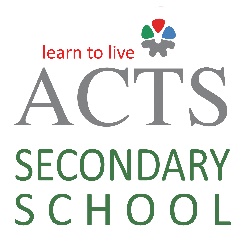 ACTS SECONDARY SCHOOL15 KM, Hosur Road, Electronic City PO, Bangalore – 560100  REGISTRATION FORM FOR ADMISSION TO CLASS XI (ISC)STREAM: SCIENCE ADMISSION NO: ________________________ (Office use only)DATE: _____________________ 	PREVIOUS CLASS:_________STUDENT’S PERSONAL DETAILS:Name of Student: ______________________   _____________________________.  ___________________		               First Name			           Middle Name		               SurnameMother Tongue: ___________________ 	Gender: Male/ Female 	Blood Group ______________Aadhar Card No.: _________________________ Date of birth (DD/MM/YYYY): ___________________Place of Birth (Village/City): _______________________ 	District: ______________________________ State: ______________________ Country: __________________ Nationality: _____________________Religion: ________________ Caste: ______________Category: (OBC/SC/ST/General) _____________  Permanent Address: ___________________________________________________________________                                 ___________________________________________________________________Residential Address: ___________________________________________________________________                                 ___________________________________________________________________Details of siblings studying at ACTS Secondary School:		Name				ClassChild 1: _______________________           ______________Child 2: ______________________             ______________DETAILS OF PREVIOUS SCHOOL:Name of the School: _______________________________________________________________City: ________________________________________ State: ______________________________Board: (State/ CBSE/ ICSE/ IGCSE) ________________ Medium of Instruction: ______________Present Class: ________ Result Status: Pass / Fail / Awaited; Marks (%): _____________________FAMILY DETAILS:Father’s Details:Mother’s Details:Guardian’s Details (if applicable):Emergency Contact details:Name: _________________________ Place: ___________ Relationship with student: ___________________Mobile No.: __________________________ Email: ______________________________________________First preference:     1) ________________ 2) _______________ 3) _______________ 4) ______________Second preference: 1) ________________ 2) _______________ 3) _______________ 4) ______________Third preference:   1) ________________ 2) _______________ 3) _______________  4) ______________HEALTH RECORDDoes your child have any vision problem? Yes / No. If ‘yes’, describe: Does your child have any hearing problem? Yes / No. If ‘yes’, describe: List any operations, serious illnesses, injuries (especially head), hospitalizations, allergies, or other medical conditions your child has had. Did your child go through any previous psychological, psychiatric or neurological tests? If so, bywhom, when, and what was your understanding of their findings? Does your child have any food allergies. Yes No. If ‘yes’, kindly describe,Are there any concerns about your child’s sleeping habits? Yes No. If ‘yes’, kindly describe, I hereby give an undertaking that all the information filled by me are true and correct, no information is hidden or wrongly interpreted. If found wrong in the future, I am ready to accept any action by the school management and my candidature may be cancelled. I will always abide by the rules of the school if at any time found in misbehaving; disciplinary action may be taken against me. Mere registration will not confer the right of admission.Signature of Parent: _________________________ 	Signature of Student: ______________________________For OFFICE USE ONLY:Subjects: 1. English Core 2. _________________ 3. _________________ 4. __________________ 5. ________________Full Name: ___________________________________________________________________________Educational Qualifications: ______________________________________________________________Contact Nos: __________________   Email Address: _________________________________________Aadhar Card No: ____________________________ Annual Income: ____________________________Occupation (Service / Business / Private Sector/ Public Sector): _________________________________Name of the Employer / Type of Business: __________________________________________________Full Name: __________________________________________________________________________Educational Qualifications: ______________________________________________________________Contact Nos: __________________   Email Address: _________________________________________Aadhar Card No: ____________________________ Annual Income: ____________________________Occupation (Service / Business / Private Sector/ Public Sector): _________________________________Name of the Employer / Type of Business: __________________________________________________Full Name: ___________________________________________________________________________Contact Nos: __________________ Email Address: __________________________________________Address: _____________________________________________________________________________SUBJECT COMBINATION FOR CLASS 11:English and SUPW & Community Service is compulsory and choose any four elective subjects.Electives: PhysicsChemistryBiologyMathematicsComputer ScienceBiotechnology